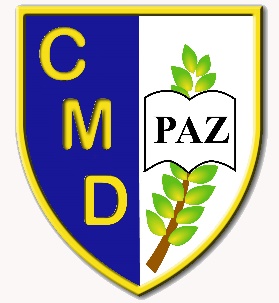 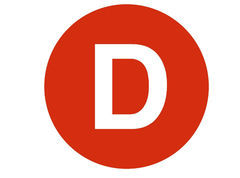 CARTA DE PATROCINIO TORNEO DELIBERA 2019      En el marco de la 11° versión del torneo delibera, organizada por la biblioteca del Congreso Nacional, yo,  Iván Flores,quien firma este documento, hace explicito su patrocinio y adhesión a la iniciativa juvenil de ‘’Proyecto de ley que regula la potestad del estado para disponer de los órganos de una persona fallecida con la finalidad de realizar trasplantes médicos’’ del Colegio Mater Dei de Coyhaique, región de Aysén, lo cual propone  la obligación de todo chileno y chilena de entregar sus órganos post mortem cuando así otro paciente lo requiera. 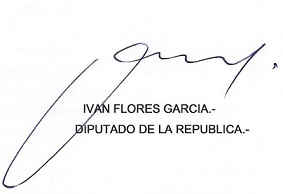 